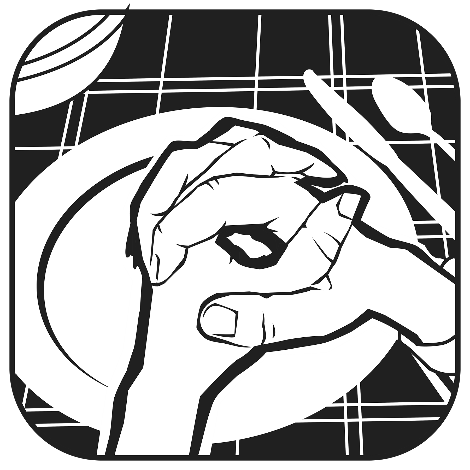 2nd Sunday after Pentecost“Come, Lord Jesus, be our guest, and let these gifts to us be blest. Amen, amen, amen.” LSB 776AS WE GATHER“Thou spreadst a table in my sight” (LSB 709:5). With poetic words, English hymn writer Henry W. Baker puts into verse one of the most beloved images of Psalm 23. The table that the Lord sets for His people is one of generosity and grace. The first time a table is mentioned in the Bible is in conjunction with the great reunion that the ruler Joseph in Egypt has with his estranged brothers who had come from their home in Canaan to ask for help in a time of famine. The Book of Genesis records that Joseph not only welcomed his brothers and saw to it that they were fed but also directed that “portions were taken to them from Joseph’s table, . . . And they drank and were merry with him” (Genesis 43:34). The Lord’s Table is a place for rejoicing—especially since, as we gather there, we are given a foretaste of the feast to come in our Lord’s eternal kingdom.+ CONFESSION and ABSOLUTION +(LSB, Divine Service, Setting Three, pg. 184-185)+ SERVICE OF THE WORD +HYMN “Jesus Sinners Doth Receive” (LSB 609, vs. 1-4)PSALM 119:65-72 (w/ Gloria Patri, LSB, pg. 186)KYRIE (LSB, pg. 186)GLORIA IN EXCELSIS (LSB, pg. 187-189)SALUTATION and COLLECT OF THE DAY (LSB, pg. 189)OLD TESTAMENT READING Hosea 5:15—6:6 (bulletin insert)GRADUAL (bulletin insert, below Collect of the Day)EPISTLE Romans 4:13-25 (bulletin insert)ALLELUIA (LSB, pg. 190)HOLY GOSPEL Matthew 9:9-13 (bulletin insert)NICENE CREED (LSB, pg. 191)HYMN “Let Me Be Thine Forever” (LSB 689)SERMON   “Sinners Called”OFFERTORY (LSB, pg. 192-193)RETURNING OF OUR FIRST FRUITSPRAYER OF THE CHURCH+ SERVICE OF THE SACRAMENT +Divine Service and the Close Fellowship of Holy CommunionOur Lord speaks and we listen. His Word bestows what it says. Faith that is born from what is heard acknowledges the gifts received with eager thankfulness and praise. The gifts include the Holy Supper in which we receive His true body and blood to eat and drink. Those welcome to the table acknowledge the real presence of the body and blood of Christ, confess their own sinfulness, and in true faith wish to receive the forgiveness and strength promised through this Holy Sacrament, as instructed … and in unity of faith … with God’s people here in this congregation. It is our sincerest desire that you join in the intimacy of this fellowship. However, if you are not, yet, an instructed and confirmed member-in-good-standing of a congregation of the Lutheran Church-Missouri Synod, please visit with the pastor about such a fellowship before communing. If you wish to come forward for a blessing, you are welcome to join us at the rail to receive such. Please cross your arms in front of you to indicate that desire.LITURGY (LSB, pg. 194-198)DISTRIBUTION “Your Table I Approach” (LSB 628)      “Jesus Sinners Doth Receive” (LSB 609, vs. 5-7)NUNC DIMITTIS (LSB, pg. 199-200)THANKSGIVING (LSB, pg. 200-201)SALUTATION and BENEDICAMUS (LSB, pg. 201-202)BENEDICTION (LSB, pg. 202)HYMN “Joyful, Joyful We Adore Thee” (LSB 803)FAITH LUTHERAN CHURCH,Rev. Curt Hoover, Rev. Alebachew Teshome,Rev. Craig Fiebiger, Rev. Doug DeWitt2640 Buckner Road, Thompson’s Station, TN  37179, (615) 791-1880www.faithlutheran-tn.org, Jan. 14/15, 2023                        All are welcome …                                                           … Christ is honored.